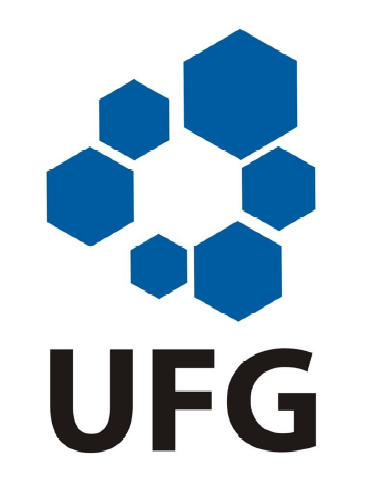 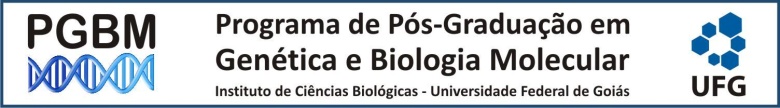 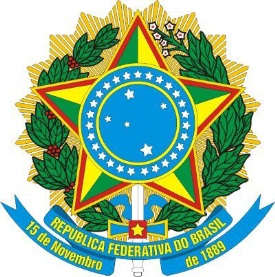 UNIVERSIDADE FEDERAL DE GOIÁSINSTITUTO DE CIÊNCIAS BIOLÓGICASPROGRAMA DE PÓS-GRADUAÇÃO EM GENÉTICA E BIOLOGIA MOLECULARRESOLUÇÃO PGBM No 06	A COORDENADORIA DO PROGRAMA DE PÓS-GRADUAÇÃO EM GENÉTICA E BIOLOGIA MOLECULAR (CAPGBM) DO INSTITUTO DE CIÊNCIAS BIOLÓGICAS DA UNIVERSIDADE FEDERAL DE GOIÁS, reunida em 31 de agosto de 2012, aprovou normas referentes as disciplinas obrigatórias e optativas do Programa de Pós-Graduação em Genética e Biologia Molecular (PGBM). Os seguintes critérios deverão ser utilizados a partir desta data:Art. 1º. O Programa de Pós-Graduação em Genética e Biologia Molecular (PGBM) do Instituto de Ciências Biológicas da Universidade Federal de Goiás oferecerá disciplinas obrigatórias e optativas aos pós-graduandos regularmente matriculados, possibilitando a integralização dos créditos no âmbito do Programa.Art. 2º. As disciplinas Genética, Biologia Molecular e Seminários em Genética e Biologia Molecular são obrigatórias para os níveis de Mestrado e Doutorado. As disciplinas Seminários em Genética e Biologia Molecular I e II são obrigatórias para o nível de Mestrado e Seminários em Genética e Biologia Molecular III e IV são obrigatórias para o nível de Doutorado.Parágrafo Único. Os pós-graduandos devem cursar as disciplinas obrigatórias no semestre de ingresso ou no semestre subsequente, caso a disciplina não seja oferecida naquele semestre.Art. 3º. As disciplinas obrigatórias e optativas oferecidas pelo PGBM e seus respectivos créditos e carga horária estão relacionadas no Anexo I.Art. 4º. Novas disciplinas poderão ser cadastradas junto ao PGBM desde que sejam aprovadas pela Comissão Administrativa e atendam aos seguintes requisitos:Ser coordenada por um docente credenciado no PGBM;Apresentar plano de curso em formulário próprio disponibilizado pelo Programa;Apresentar conteúdo atual e compatível com o nível de pós-graduação stricto sensu e com a matriz curricular do programa.Art. 5º. Os casos omissos na presente Resolução serão apreciados e julgados pela Comissão Administrativa do PGBM.Art. 6º. Esta Resolução entra em vigor na data da sua aprovação pela Coordenadoria Geral do PGBM.Profa. Dra. Maristela PereiraCoordenadora do Programa de Pós-Graduação emGenética e Biologia MolecularProf. Dr. Clayton Luiz BorgesSubcoordenador do Programa de Pós-Graduaçãoem Genética e Biologia MolecularAnexo IObrigatóriasCréditosCarga-horáriaGenética345Biologia Molecular460Seminários em Genética e Biologia Molecular I230Seminários em Genética e Biologia Molecular II230Seminários em Genética e Biologia Molecular III230Seminários em Genética e Biologia Molecular IV230OptativasGenética Evolutiva460Evolução Molecular460Biologia da Relação Patógeno-hospedeiro460Metabolismo Celular460Estudo Funcional de Genomas345Genômica Estrutural460Nanotecnologia Aplicada à Genética e Biologia Molecular230Microssatélites: Evolução e Aplicações345Proteômica I460Proteômica II460Bioinformática345Genética Geográfica460Estatística230Ferramentas Moleculares460Dinâmica da Produção e Avaliação Científica345Tópicos Especiais em Genética230Tópicos Especiais em Biologia Molecular230Farmacogenética e Farmacogenômica230Técnicas utilizadas no estudo e purificação de proteínas230